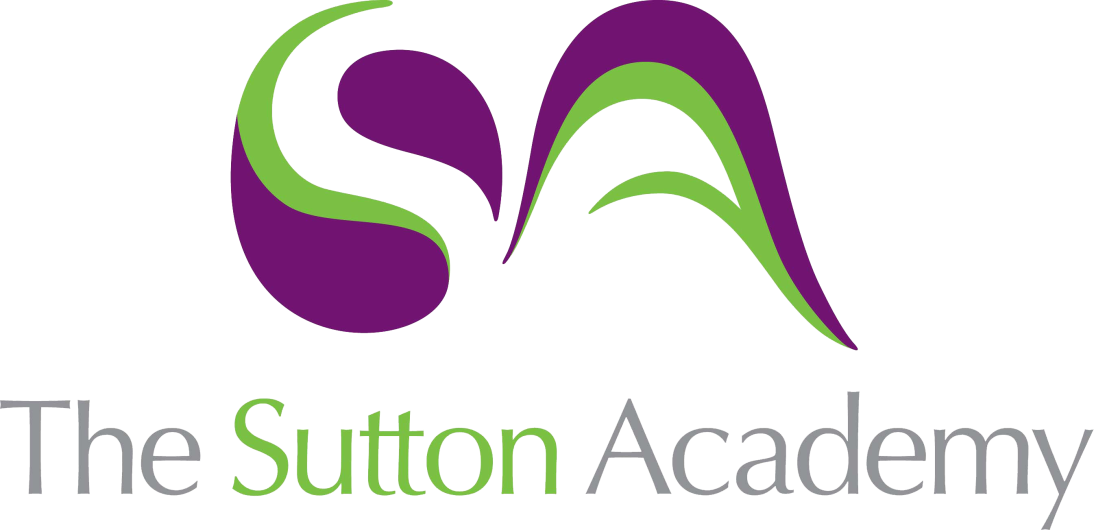 Knowledge Rich Curriculum Plan Year 10 Higher – Geometry 4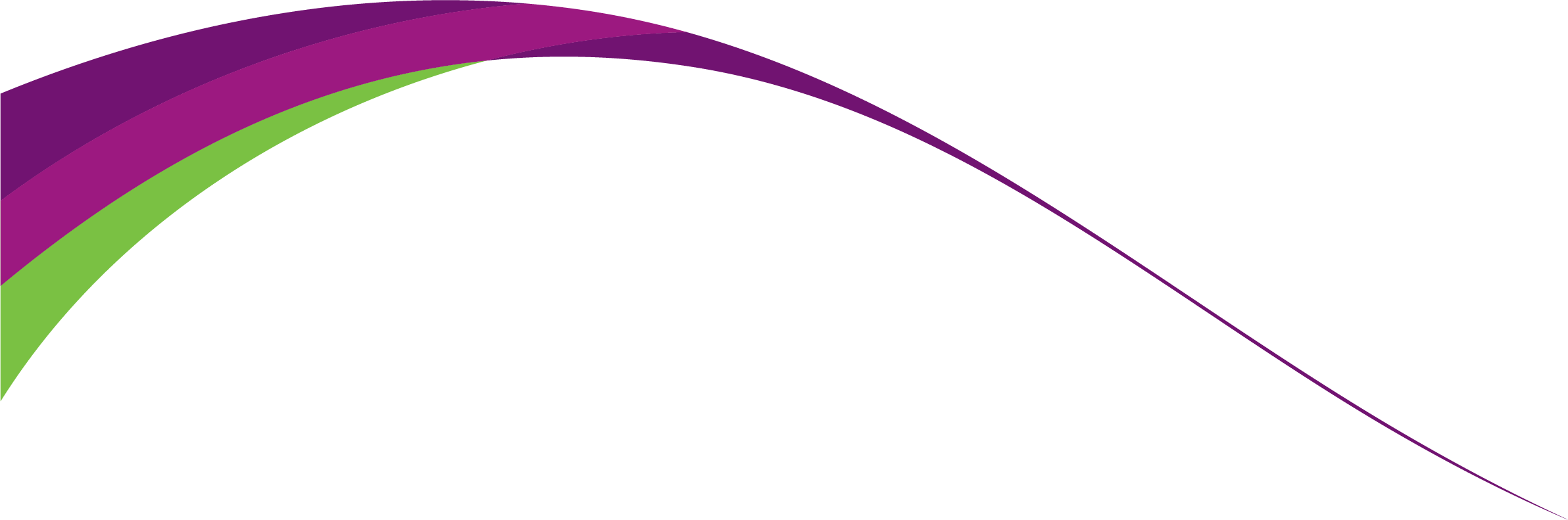 Lesson/Learning Sequence Intended Knowledge:Students will know that…Tiered Vocabulary Tiered Vocabulary Prior Knowledge:In order to know this students, need to already know that…Assessment To learn how to apply the circle theoremsStudents will know that the angle at the centre of a circle is double the angle at the circumferenceTheorem – a statement that has been proved, or can be provedCircumference – the perimeter of a circle Students need to be able to label parts of a circle, e.g. radius, diameter, etc.Students will need to know how to find missing angles in isosceles trianglesStudents need to be able to label parts of a circle, e.g. radius, diameter, etc.Students will need to know how to find missing angles in isosceles trianglesTo learn how to apply the circle theoremsStudents will know that the angle in a semi-circle is 90 degreesStudents will need to know how to find missing angles in isosceles trianglesStudents will need to know how to find missing angles in isosceles trianglesTo learn how to apply the circle theorems Students will know that angles in the same segment are equalSegment – 	a region bounded by a chord and a corresponding arc lying between the chord's endpointsStudents need to know the angle sums of triangles and quadrilaterals.Students need to be able to label parts of a circle, e.g. radius, diameter, etc.Students need to know angle facts such as angles on a line, angels in parallel lines, etc.Students need to know the angle sums of triangles and quadrilaterals.Students need to be able to label parts of a circle, e.g. radius, diameter, etc.Students need to know angle facts such as angles on a line, angels in parallel lines, etc.To learn how to apply circle theoremsStudents will know that the opposite angles of a cyclic quadrilateral add to 180°Cyclic Quadrilateral – a quadrilateral whose vertices all lie on a single circleStudents need to know the angle sums of triangles and quadrilaterals.Students need to be able to find missing angles within isosceles triangles.Students need to be able to label parts of a circle, e.g. radius, diameter, etc.Students need to know angle facts such as angles on a line, angels in parallel lines, etc.Students need to know the angle sums of triangles and quadrilaterals.Students need to be able to find missing angles within isosceles triangles.Students need to be able to label parts of a circle, e.g. radius, diameter, etc.Students need to know angle facts such as angles on a line, angels in parallel lines, etc.To learn how to apply circle theoremsStudents will know that two tangents from the same point to a circle are equal in lengthStudents will know that the radius of a circle meets the tangent at 90 degreesStudents will know that angles in alternate segments are equalAlternate – The opposite in position.